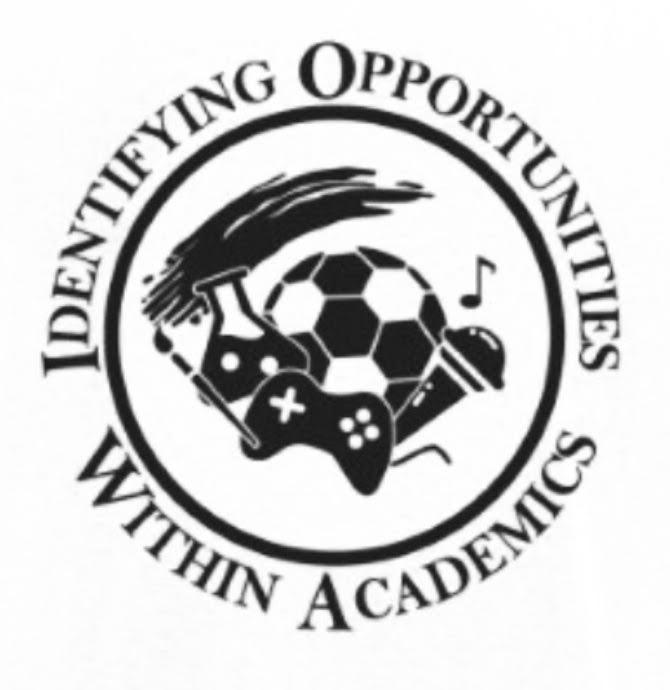 Phi Theta Kappa Iowa Regional Convention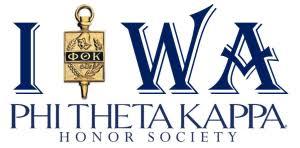 AgendaThursday, February 23, 2023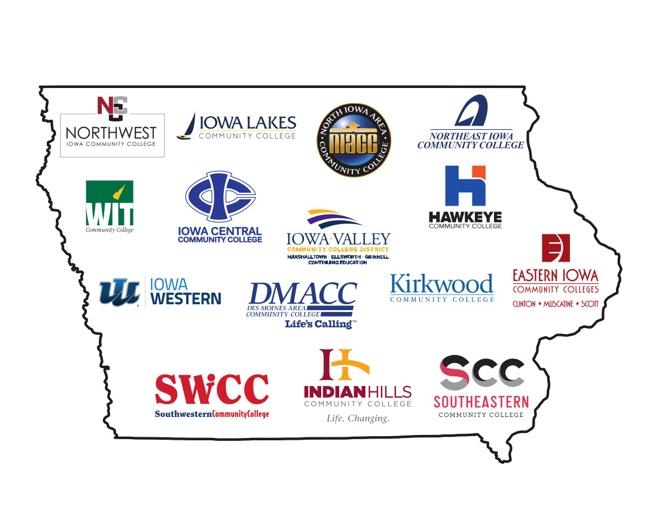 Phi Theta Kappa: Iowa Regional Convention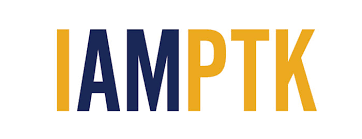 AgendaFriday, February 24, 202312:30 PM – 1:30 PMRegistration & MarketplaceMeet the Regional Officer CandidatesHallway near General Session Ballroom 1:30 PM – 1:40 PMWelcoming Remarks, Roll Call, and HousekeepingGeneral Session Ballroom1:40 PM – 2:15 PMMeet the Regional Officer Candidates*Advisor Fellowship (Off Site)Hallway Near Ballroom2:20 PM – 3:15 PMFirst Breakout Session:PTK Edges, PTK Connect and moreAdvisor Fellowship (Off Site)General Session Ballroom3:15 PM – 4:00 PMSecond Breakout Session:CCSmart and Game College ProjectAdvisor Fellowship (back at 3:45)General Session Ballroom4:05 PM – 5:00 PMThird Breakout Session:Professional Development & Career Readiness (presented by Alumni chapter)Advisor MeetingGeneral Session BallroomTBA5:10 PM – 6:00 PMRegional Officer Candidate Speeches and Q/AVoting ProceduresGeneral Session Ballroom6:00 PM – 6:10 PMChapter Deliberation and Voting TBA6:10 PM – 7:00 PMBuffett DinnerServe in the hallways outside of the General Session Ballroom 7:00 PM – 9:00 PMFellowship with Regional OfficersAlumni Business MeetingGeneral Session Ballroom7:00 AM – 9:00 AMRegistration MarketplaceBreakfast for AttendeesHallway near General SessionGeneral Session Ballroom Serve in the Hallway outside of the Ballroom8:00 AM – 8:55 AMExecutive Board MeetingGuest room9:00 AM – 9:30 AMRoll Call SkitsGeneral Session Ballroom9:30 AM – 9:40 AMHousekeeping and AgendaGeneral Session Ballroom9:40 AM – 10:30 AMFourth Breakout Session:5-Star Chapter DevelopmentHonors in Action- Ms. Pattie Van AtterGeneral Session Ballroom10:30 AM – 11:00 AMFifth Breakout SessionNetworking Activity with the Regional OfficersGeneral Session Ballroom10:40 AM – 11:30 AMAdvisors MeetingTBA11:00 AM – 12:00 PMCollege FairHallway near General Session12:00 PM – 1:10 PMLunch Keynote Speaker- Dr. Joseph LiesenEsports @Culver-Stockton College:More than just Games   General Session Ballroom1:10 PM – 1:25 PMIA Region Alumni Chapter UpdateGeneral Session Ballroom1:25 PM – 1:40 PMIA Region Update - Sima Dabir   General Session Ballroom1:40 PM -1:55PMHeadquarters Update - Pattie Van Atter  General Session Ballroom1:55 PM -2:05 PMBreak – Ceremony Prep  General Session Ballroom2:05PM – 2:45 PMRegional Awards Ceremony & Recognition  General Session Ballroom2:45 PM – 3:05 PM2022-23 Regional Officers - Farewell SpeechesGeneral Session Ballroom3:05 PM-3:15 PMBreak – New RO Installation Prep General Session Ballroom3:15 PM – 3:30 PMInstallation of 2023-24 Regional OfficersGeneral Session Ballroom3:30 PM – 4:00 PMFarewell Group PhotosGeneral Session Ballroom